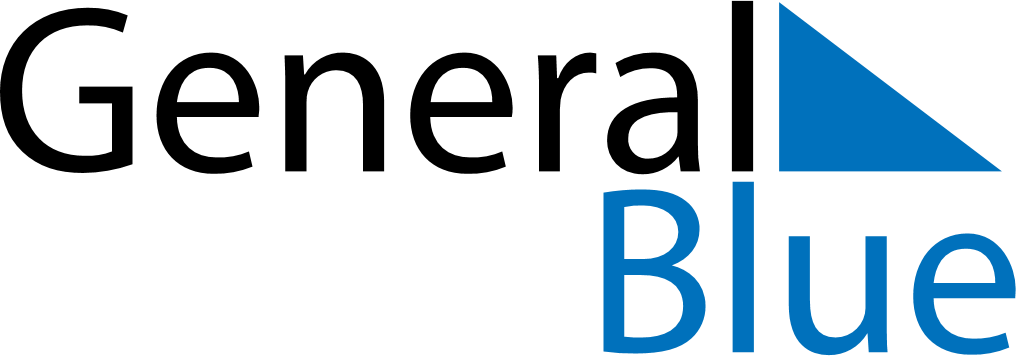 January 2018January 2018January 2018January 2018UkraineUkraineUkraineMondayTuesdayWednesdayThursdayFridaySaturdaySaturdaySunday12345667New YearNew YearOrthodox Christmas89101112131314Orthodox Christmas (substitute day)15161718192020212223242526272728293031